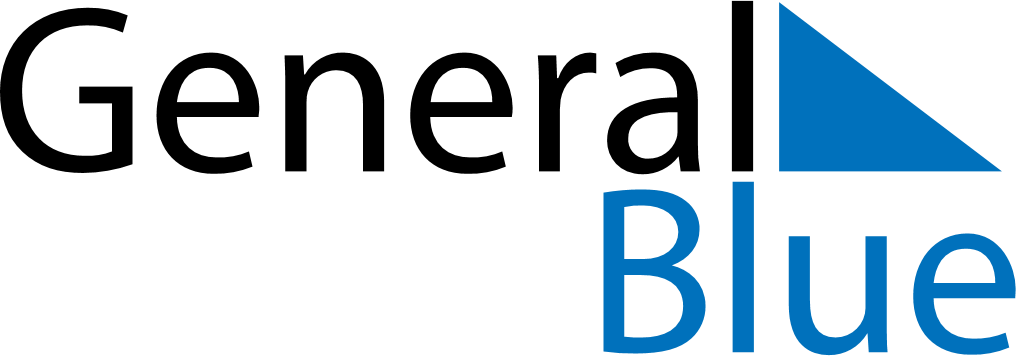 June 2019June 2019June 2019June 2019SerbiaSerbiaSerbiaMondayTuesdayWednesdayThursdayFridaySaturdaySaturdaySunday11234567889End of Ramadan (Eid al-Fitr)101112131415151617181920212222232425262728292930Saint Vitus Day